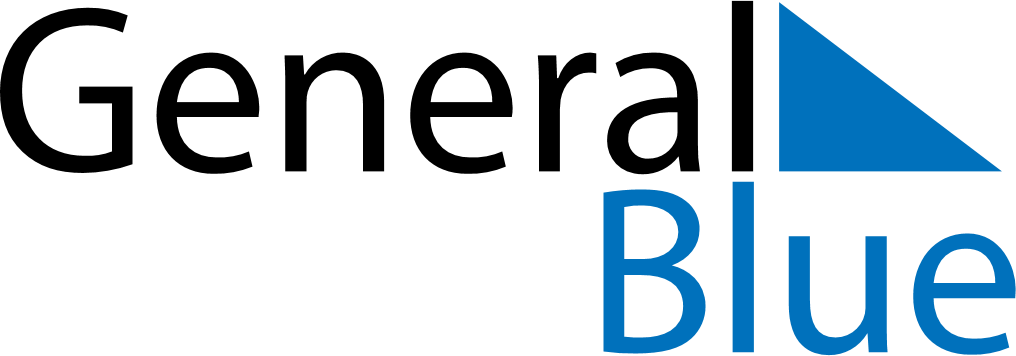 December 2023December 2023December 2023December 2023KenyaKenyaKenyaSundayMondayTuesdayWednesdayThursdayFridayFridaySaturday112345678891011121314151516Jamhuri Day17181920212222232425262728292930Christmas DayBoxing Day31